СОВЕТ ДЕПУТАТОВ МУНИЦИПАЛЬНОГО ОБРАЗОВАНИЯ СПАССКИЙ СЕЛЬСОВЕТ САРАКТАШСКОГО РАЙОНА ОРЕНБУРГСКОЙ ОБЛАСТИ ПЕРВЫЙ  СОЗЫВПостоянная комиссия по социально-экономическому развитию Р Е Ш Е Н И Е     В связи с СВО на Украине, гибелью  жителей Спасского сельсовета – Дружинина Николая Витальевича и Товстикова Владислава Валерьевича, комиссияРЕШИЛА:      1. Отменить торжественные концерты, посвященные празднованию «Масленницы», «23 февраля», «Международного женского дня» в Спасском ДК.      2.  Контроль за выполнением настоящего решения оставляю за собой.ПредседательКомиссии                                                                                      Л.В. Аббязова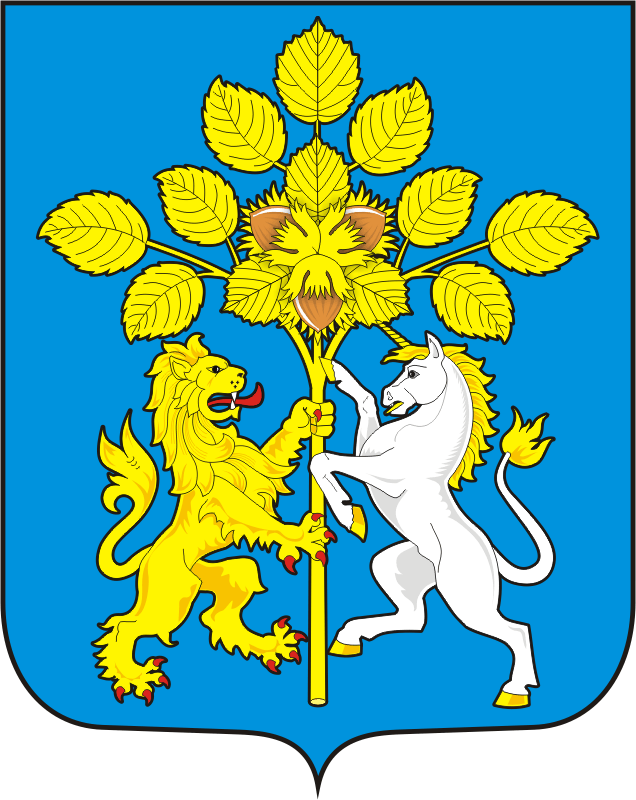 16 февраля 2023 г.                                                                                                         С.Спасское                    № 2                       Об отмене празднований «Масленницы», «23 февраля»,                                 «Международного женского дня»